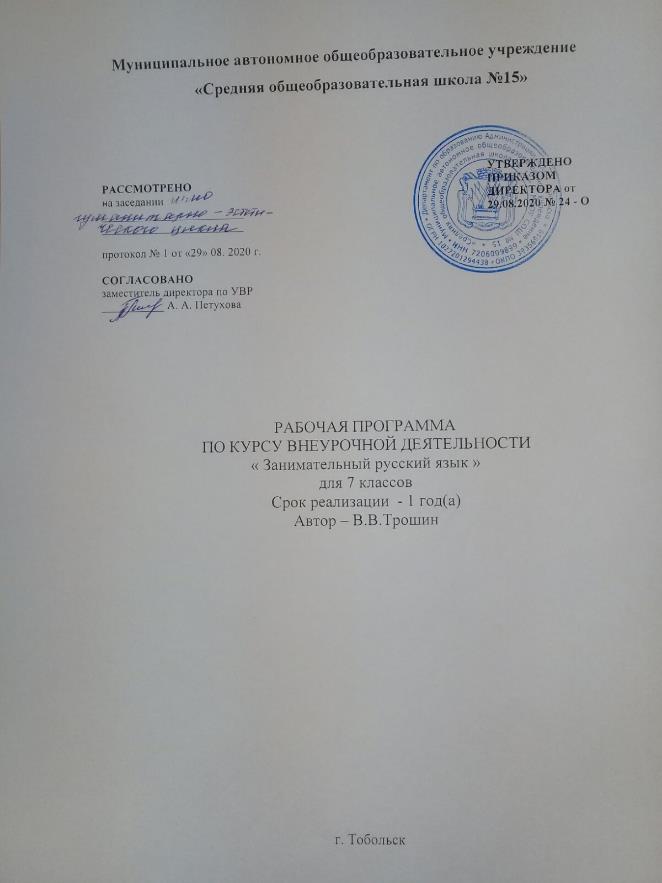 Планируемые результаты учебного курсаПредметными результатами изучения курса «Русский язык» является сформированность следующих умений:– по орфоэпии: правильно произносить употребительные слова изученных частей речи;– по лексике: пользоваться разными видами словарей;– по морфемике и словообразованию: производить морфемный и словообразовательный разбор наречий и деепричастий; образовывать новые слова с помощью характерных для изученных частей речи способов словообразования;– по морфологии: давать определения изученных частей речи; производить морфологический разбор изученных частей речи; различать омонимичные формы разных частей речи;– по орфографии: находить изученные орфограммы в словах и между словами, правильно писать слова с изученными орфограммами; обосновывать выбор написания; находить и исправлять орфографические ошибки; правильно писать изученные в 7-м классе слова с непроверяемыми написаниями;– по связной речи, чтению и работе с информаципей: составлять предложения с учётом текстообразующих свойств изученных групп слов; использовать синонимику предложений с деепричастными оборотами и сложноподчиненных предложений, стилистически обоснованно использовать предлоги, союзы; использовать частицы в стилистических целях;Требования к уровню подготовки учащихсяЛичностными результатами изучения предмета «Занимательный русский язык» являются следующие умения и качества:– чувство прекрасного – умение чувствовать красоту и выразительность речи, стремиться к совершенствованию собственной речи;– любовь и уважение к Отечеству, его языку, культуре;– устойчивый познавательный интерес к чтению, к ведению диалога с автором текста; потребность в чтении;– интерес к письму, к созданию собственных текстов, к письменной форме общения;– интерес к изучению языка;– осознание ответственности за произнесённое и написанное слово.Средством достижения этих результатов служат тексты учебников, вопросы и задания к ним, проблемно-диалогическая технология, технология продуктивного чтения.Метапредметными результатами изучения курса «Занимательный русский язык» является формирование универсальных учебных действий (УУД).Регулятивные УУД:– самостоятельно формулировать проблему (тему) и цели урока; способность к целеполаганию, включая постановку новых целей;– самостоятельно анализировать условия и пути достижения цели;– самостоятельно составлять план решения учебной проблемы;– работать по плану, сверяя свои действия с целью, прогнозировать, корректировать свою деятельность;– в диалоге с учителем вырабатывать критерии оценки и определять степень успешности своей работы и работы других в соответствии с этими критериями.Средством формирования регулятивных УУД служат технология продуктивного чтения и технология оценивания образовательных достижений (учебных успехов).Познавательные УУД:– самостоятельно вычитывать все виды текстовой информации: фактуальную, подтекстовую, концептуальную; адекватно понимать основную и дополнительную информацию текста, воспринятого на слух;– пользоваться разными видами чтения: изучающим, просмотровым, ознакомительным;– извлекать информацию, представленную в разных формах (сплошной текст; несплошной текст – иллюстрация, таблица, схема);– владеть различными видами аудирования (выборочным, ознакомительным, детальным);– перерабатывать и преобразовывать информацию из одной формы в другую (составлять план, таблицу, схему);– излагать содержание прочитанного (прослушанного) текста подробно, сжато, выборочно;– пользоваться словарями, справочниками;– осуществлять анализ и синтез;– устанавливать причинно-следственные связи;– строить рассуждения.Средством развития познавательных УУД служат тексты учебника и его методический аппарат; технология продуктивного чтения.Коммуникативные УУД:– учитывать разные мнения и стремиться к координации различных позиций в сотрудничестве;– уметь формулировать собственное мнение и позицию, аргументировать её и координировать её с позициями партнёров в сотрудничестве при выработке общего решения в совместной деятельности;– уметь устанавливать и сравнивать разные точки зрения прежде, чем принимать решения и делать выборы;– уметь договариваться и приходить к общему решению в совместной деятельности, в том числе в ситуации столкновения интересов;– уметь задавать вопросы необходимые для организации собственной деятельности и сотрудничества с партнёром;– уметь осуществлять взаимный контроль и оказывать в сотрудничестве необходимую взаимопомощь;– осознавать важность коммуникативных умений в жизни человека;– оформлять свои мысли в устной и письменной форме с учётом речевой ситуации; создавать тексты различного типа, стиля, жанра;– оценивать и редактировать устное и письменное речевое высказывание;– адекватно использовать речевые средства для решения различных коммуникативных задач; владеть монологической и диалогической формами речи, различными видами монолога и диалога;– высказывать и обосновывать свою точку зрения;– слушать и слышать других, пытаться принимать иную точку зрения, быть готовым корректировать свою точку зрения;– выступать перед аудиторией сверстников с сообщениями;– договариваться и приходить к общему решению в совместной деятельности;– задавать вопросы.                         СОДЕРЖАНИЕ  ПРОГРАММЫ   КУРСАУчебно-тематический план курса(34 часов)Используемая литератураСлова и числа: занимательные материалы по русскому языку на уроках, внеурочных и самостоятельных занятиях/ авт.-сост. В.В. Трошин. - Волгоград: Учитель, 2007. Казбек-Казиева М.М. Подготовка к олимпиадам по русскому языку. 5-11 классы. - Москва: Айрис-пресс, 2008.Казбек-Казиева М.М. Школьные олимпиады. Русский язык. 5-11 классы. - Москва: Айрис-пресс, 2007.Литература. 5-7 классы: викторины, занимательный материал /авт.-сост. В. В. Духно, О. В. Сухова. - Волгоград: Учитель, 2009..  В. А. Иванова, З. А. Потиха, Д. Э. Розенталь. Занимательно о русском    языке. Ленинград. «Просвещение». Ленинградское отделение, 1990Григорьян Л. Т. Язык мой – друг мой. (Материалы для внеклассной работы по русскому языку). Пособие для учителей. М. «Просвещение», 1976Г. Александрова. Занимательный русский язык(серия «Нескучный учебник»). Санкт-Петербург, «Тригон», 1997.И. Я. Бурау. Загадки мира слов. Д., «Сталкер», 1997.Мурашко А.С. Краткий орфографический справочник. Архангельск. 1995.Игровые технологии на уроках русского языка. 5-9 классы: игра со словами, разработки уроков / авт.-сост. В. Н. Пташкина и др. - Волгоград: Учитель, 2009.  http://rus.1september.ru/article.php?ID=200304803Введение. Зачем нужна речь?В мире фонетики. Дорога к письменности. Славянский алфавит и его особенности. Судьба отдельных букв.В мире слов. или Что такое лексика?Где хранятся слова? «Копилки слов». Типы словарей.«Что в имени тебе моем?» Антропонимия. Антропонимика. Ономастика. Древнерусские имена.Фразеологизмы. Источники фразеологизмов. Пословицы. Поговорки Афоризмы.Путешествие по России. Диалектные слова.Можно ли самим придумать слово(неологизмы)?Метаграммы, или Превращение мухи в слона.В царстве Орфоэпии. «Волшебная» палочка.Из чего состоит слово? Морфемы-кирпичики.Морфемы-иностранки.Смотри в корень! Когда без словаря не обойтись?Проверяемые безударные гласные в корне слова.Чередующиеся гласные и согласные  в корне слова.Как трудятся приставки? (постоянные и непостоянные приставки)Суффиксы-волшебники.Морфемы, которые могут изменяться в словеО, Е, Ё после шипящихРоль Ъ и Ь знаков в словеИ и Ы после ЦПутешествие в город существительныхСтрана Глаголия«Вместо имени». Разряды местоимений. «Описательные» словаВ гостях у наречияОсобое деепричастие.Из истории  русской пунктуации.Коварные знаки препинания.Слово. Словосочетание. Предложение. Текст.Стилистика. Типы и стили речи.Долой однообразие! Для чего нужно изучать русский язык?№ п/пНазвание тем курсаФорма занятий(деятельность на уроке)1.Введение. Зачем нужна речь?Лекция с составлением таблиц-памяток. Презентация.2В мире фонетики. Дорога к письменности. Славянский алфавит и его особенности. Судьба отдельных букв.Урок - практикум3В мире слов. или Что такое лексика?Семинары –практикумы. 4Где хранятся слова? «Копилки слов». Типы словарей.Урок –практикум. Составление словарной статьи.5«Что в имени тебе моем?» Антропонимия. Антропонимика. Ономастика. Древнерусские имена. Имена-иностранцы.Практикум-исследование.  Проект «Тайна моего имени»6Фразеологизмы. Источники фразеологизмов. Пословицы. Поговорки Афоризмы.Презентация. Фразеологический КВН.7Путешествие по России. Диалектные слова.Урок-путешествие. Анализ литературных произведений.8Можно ли самому  придумать слово(неологизмы)?Урок-практикум. Работа с текстом 9Метаграммы, или Превращение мухи в слона.Урок-игра. Превращение одного слова в другое путем последовательной замены букв.10В царстве Орфоэпии. «Волшебная» палочка.Урок-практикум. Составление словарика «Орфоэпический минимум»11Из чего состоит слово? Морфемы-кирпичики.Урок-практикум. Лингвистический диктант.12Морфемы-иностранки.Лекции с составлением алгоритмов по темам13Смотри в корень! Работа с текстом. Игра «Словесный мяч»14Когда без словаря не обойтись?Презентация. Работа со словарем15Проверяемые безударные гласные в корне слова.Диктант-игра. 16Чередующиеся гласные и согласные  в корне слова.Лекция. Практическое применение правил17Как трудятся приставки? (постоянные и непостоянные приставки)Урок-практикум18Суффиксы-волшебники.Урок-практикум19Морфемы, которые могут изменяться в словеУрок-практикум20О, Е, Ё после шипящихСеминары - практикумы21Роль Ъ и Ь знаков в словеЛекция. Практическое применение правил22И и Ы после ЦПрактическое применение правил23Путешествие в город существительныхЛекция учителя. Тренировочные задания24Страна ГлаголияЛекция учителя. Тренировочные задания25«Вместо имени». Разряды местоимений.Лекция учителя. Тренировочные задания. Работа с текстом.26 «Описательные» словаЛекция учителя. Тренировочные задания27В гостях у наречия. Трудные случаи написания.Лекция учителя. Тренировочные задания28Особое деепричастие.Семинары-практикумы29Из истории  русской пунктуации.Лекция учителя. Презентация30Коварные знаки препинания.Семинары-практикумы31Слово. Словосочетание. Предложение. Текст.Компьютерное тестирование32Стилистика. Типы и стили речи.Работа с текстом.33Долой однообразие! Работа с текстом. Анализ средств выразительности.34Для чего нужно изучать русский язык?Выпуск стенгазеты с использованием подготовленного на уроке материала.